TOPDRY Portable – Hinge Replacement Installation InstructionsRemove the Hinge to be ReplacedFit the replacement hingeThread and Tension the LinesThread and Tension the lines (cont.)Notes: Over time the line may stretch and cause the lines to sag. This can be corrected by pulling the lines tight and re-tensioning, cutting off any excess so that the Tensioner Cover can be refitted. Take care not to over tension the lines as this may cause the arms to be distorted.Sales Force National Pty Ltd (t/a Zenexus), ABN: 60 110 379 587. Phone: 1300 734 714 (AU), 0800 800 040 (NZ).  E-mail: customerservice@zenexus.com.au(AU), customerservice@zenexus.co.nz (NZ). Website: www.zenexus.com.au 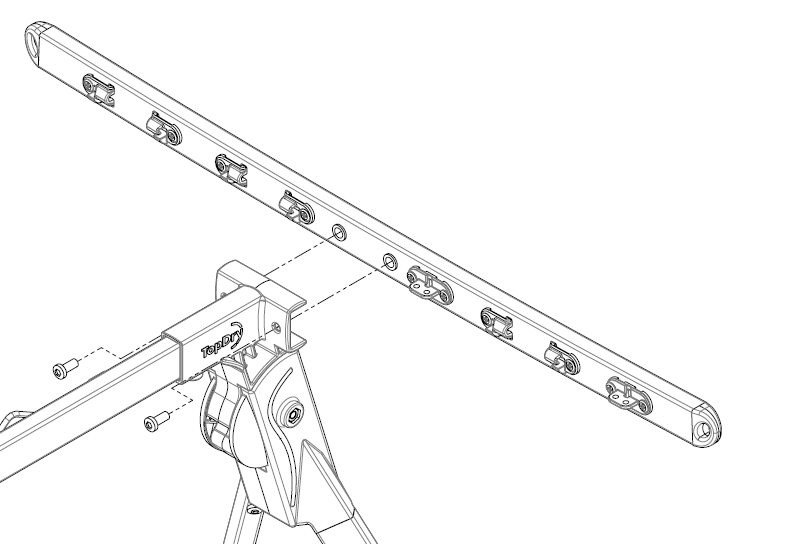 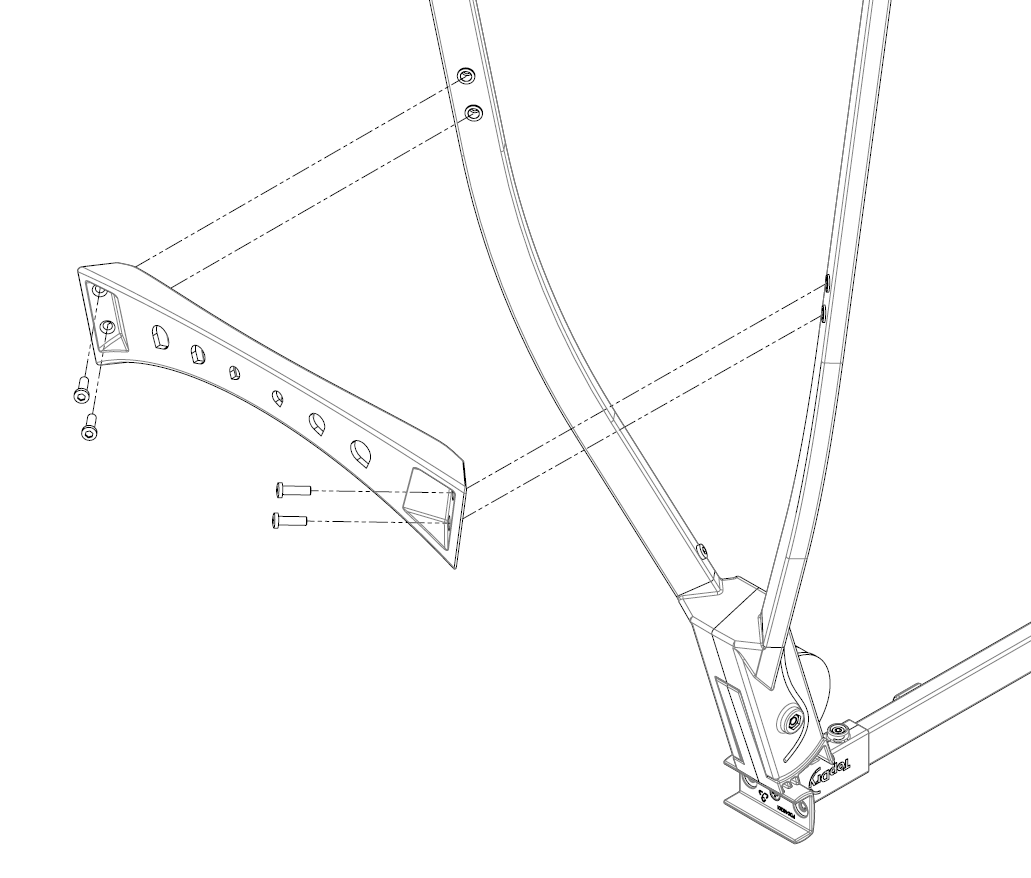 Unthread the lines and remove the arm from each endTurn upside down and remove the brace from each end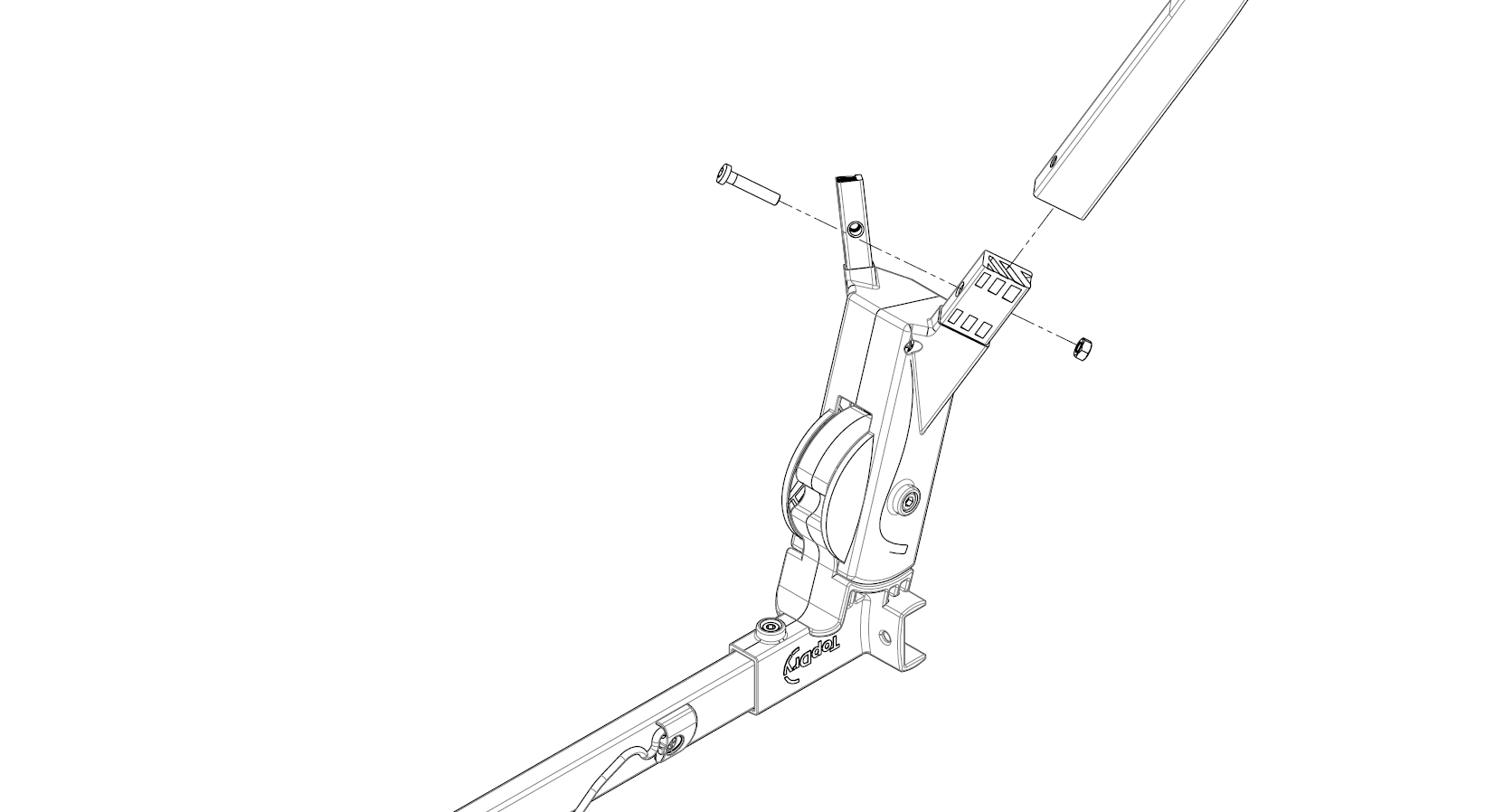 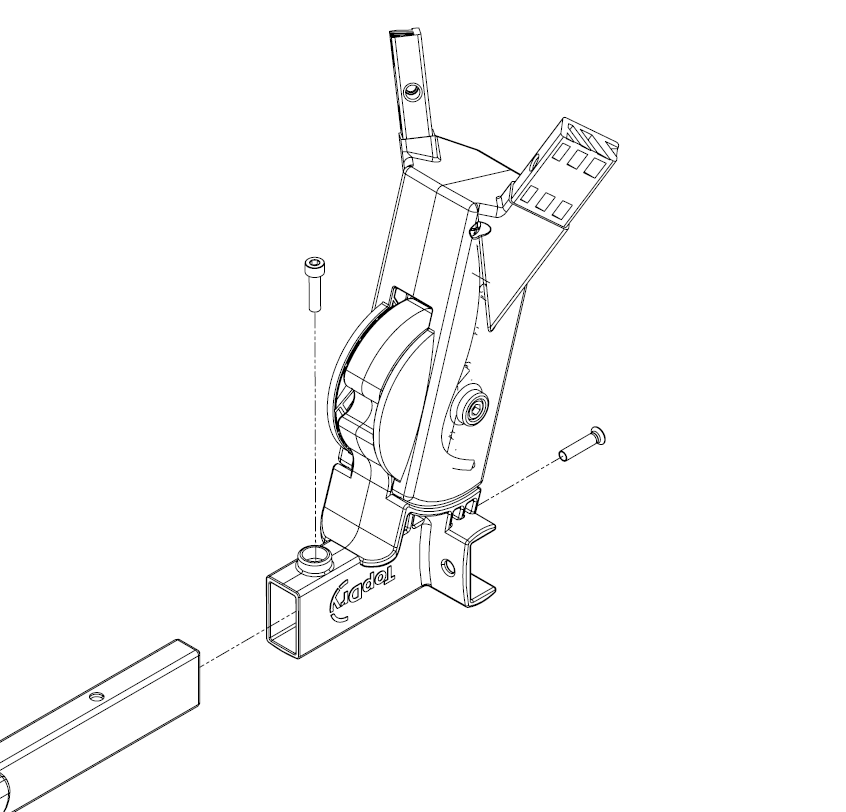 Unscrew the legs from the HingeUnscrew the centre bar from the hingeFit the new hinge to the centre baFit the legs to the new hingeRefit the brace to the legsRefit the arms to each end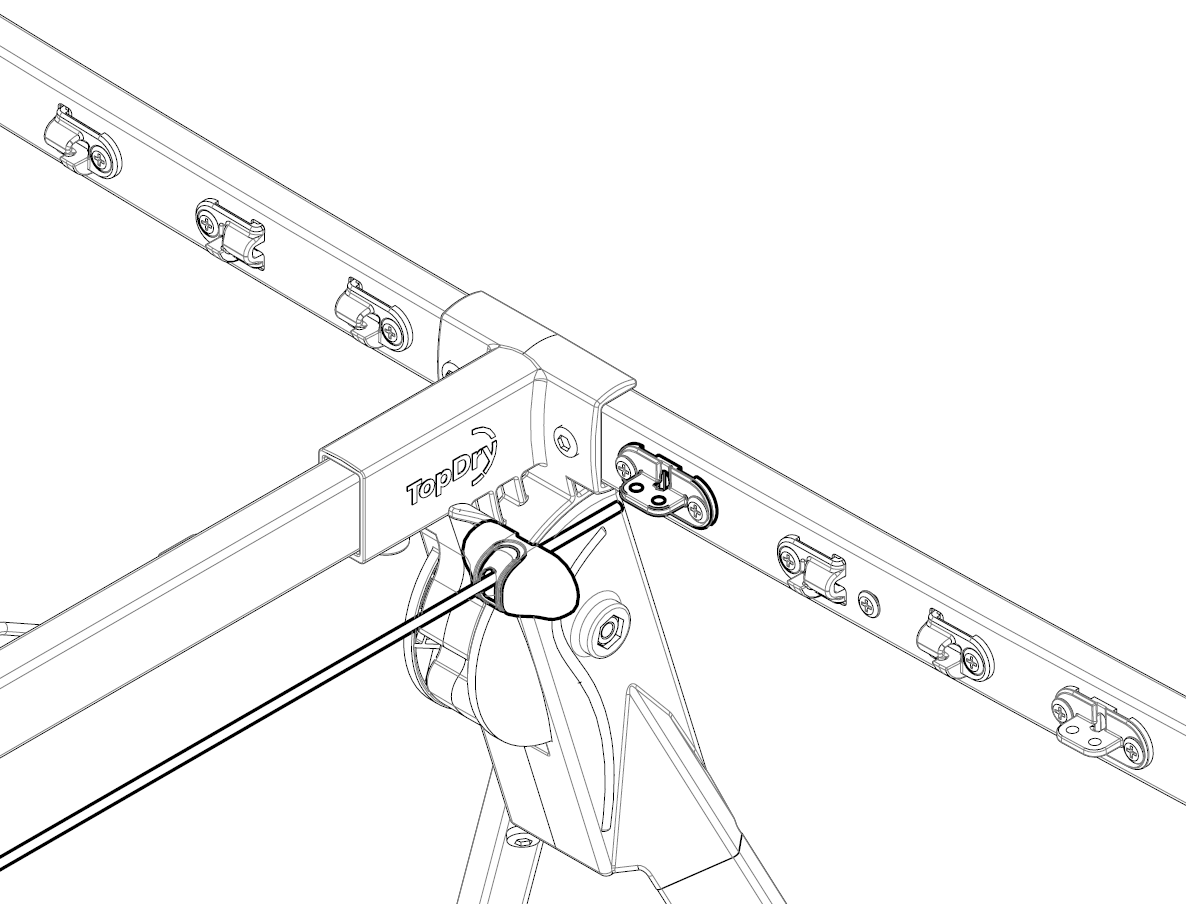 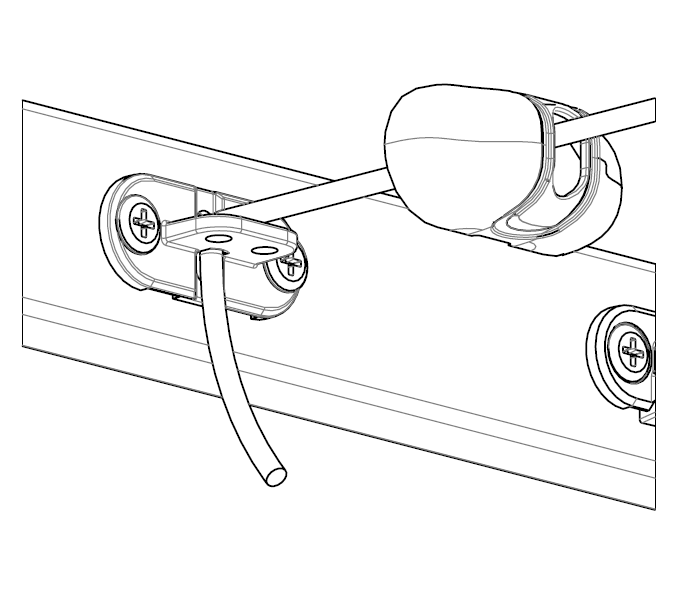 Thread the cap over the line endPull the line down through the tensioner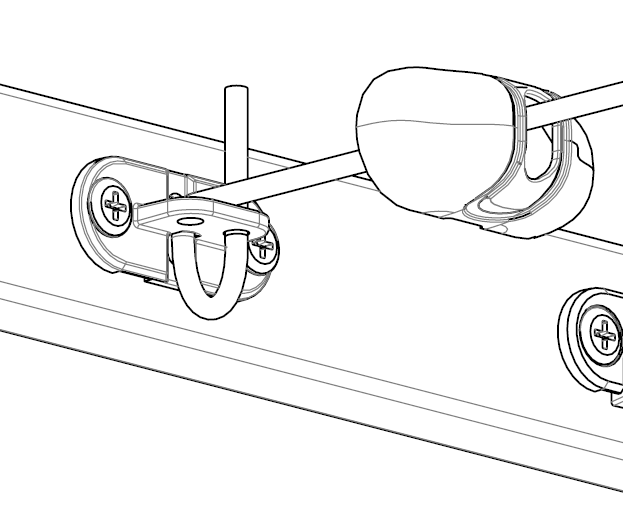 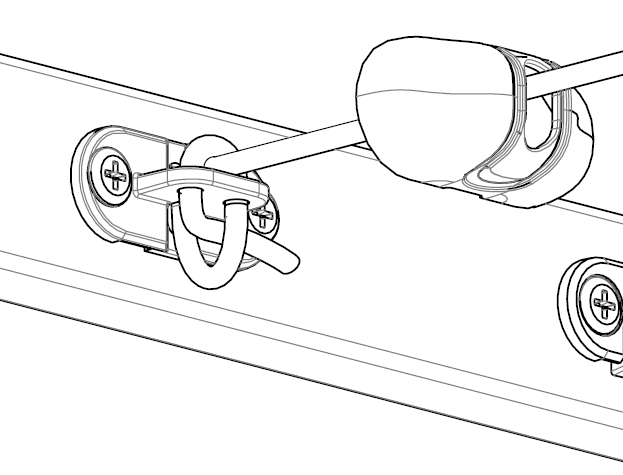 Loop the line up through the tensionerThread the the line over, down and then through the loop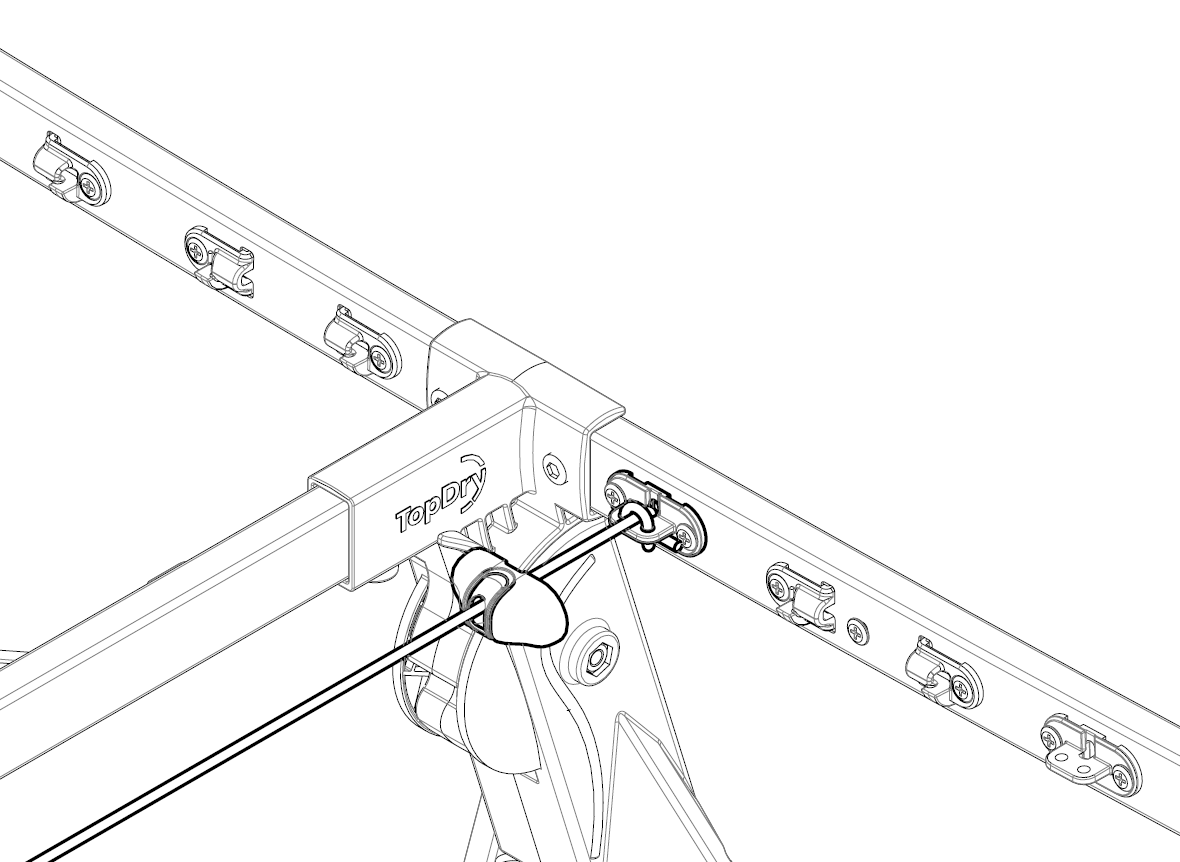 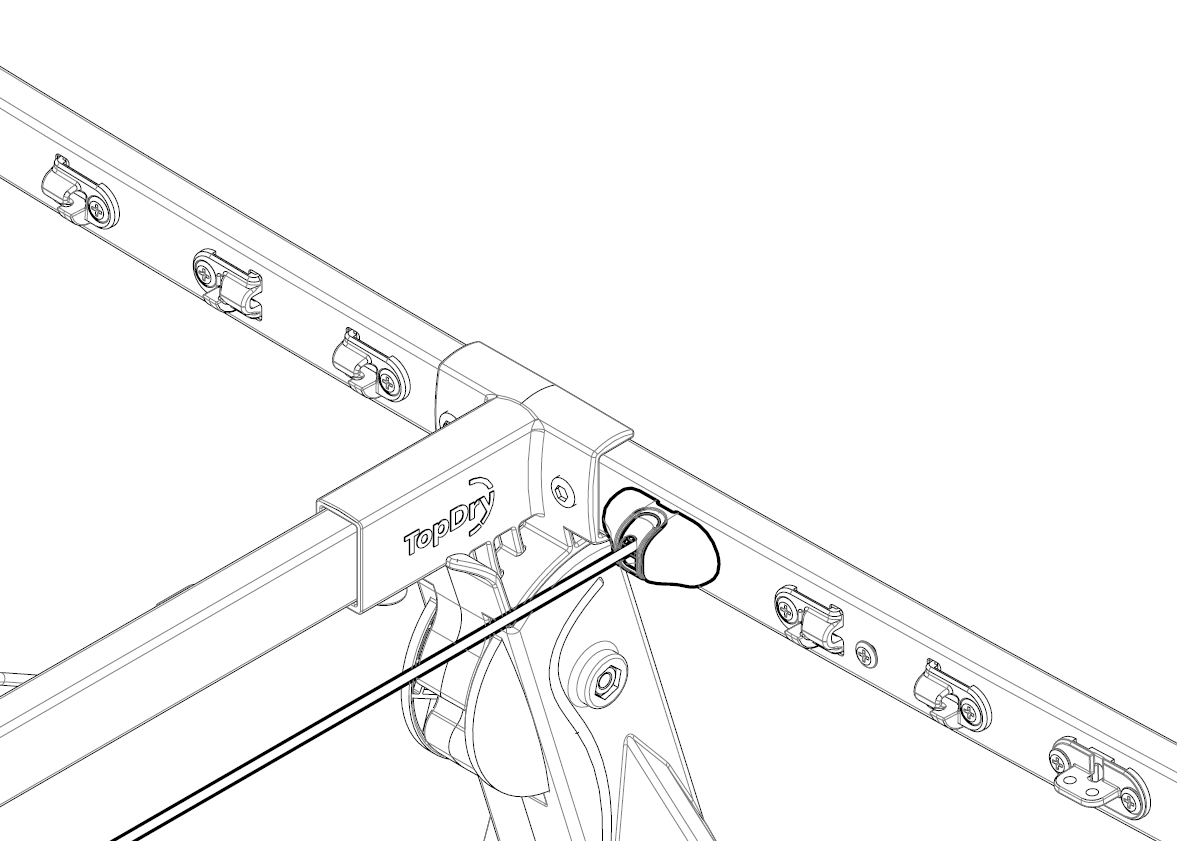 Trim the end of the lineFit the cap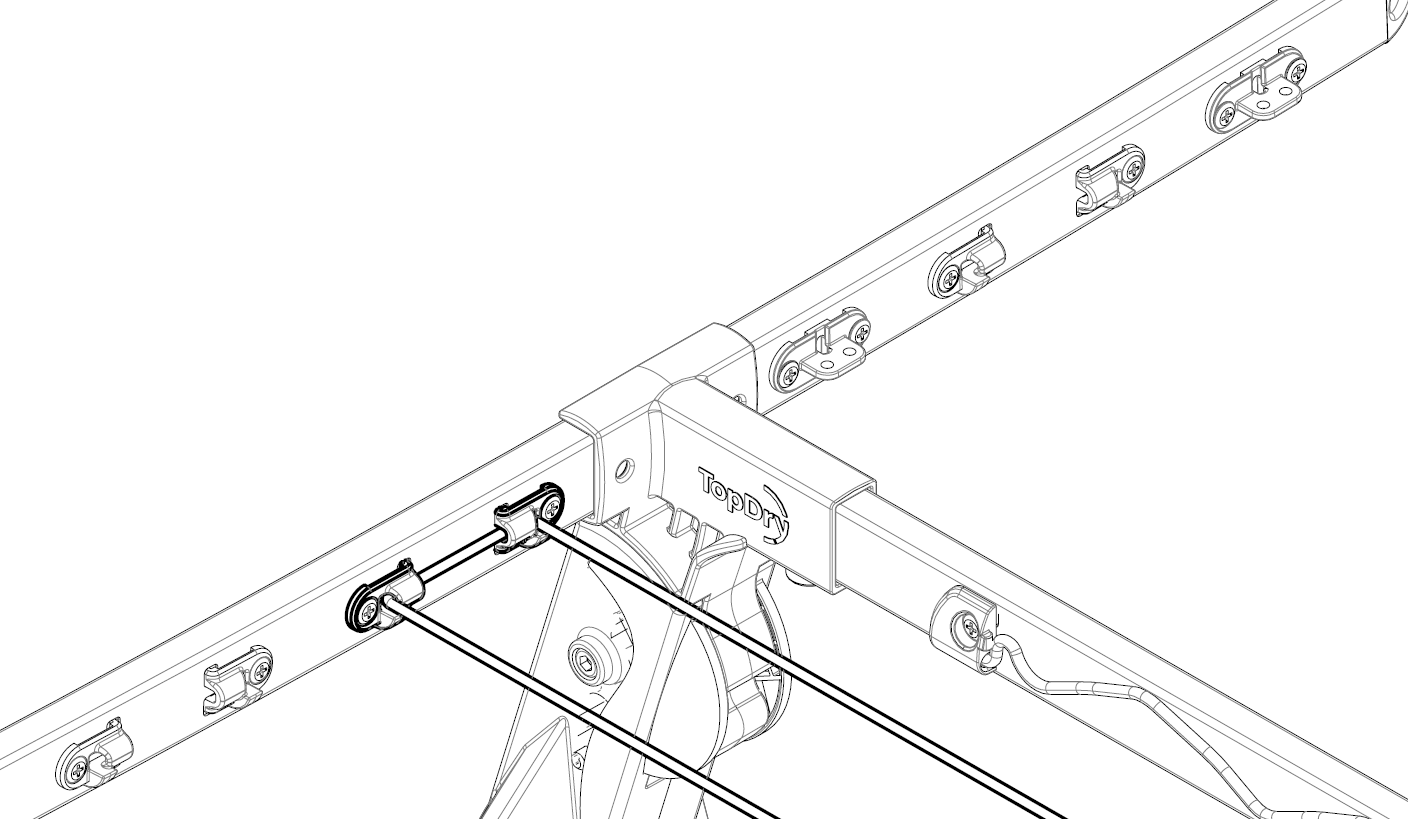 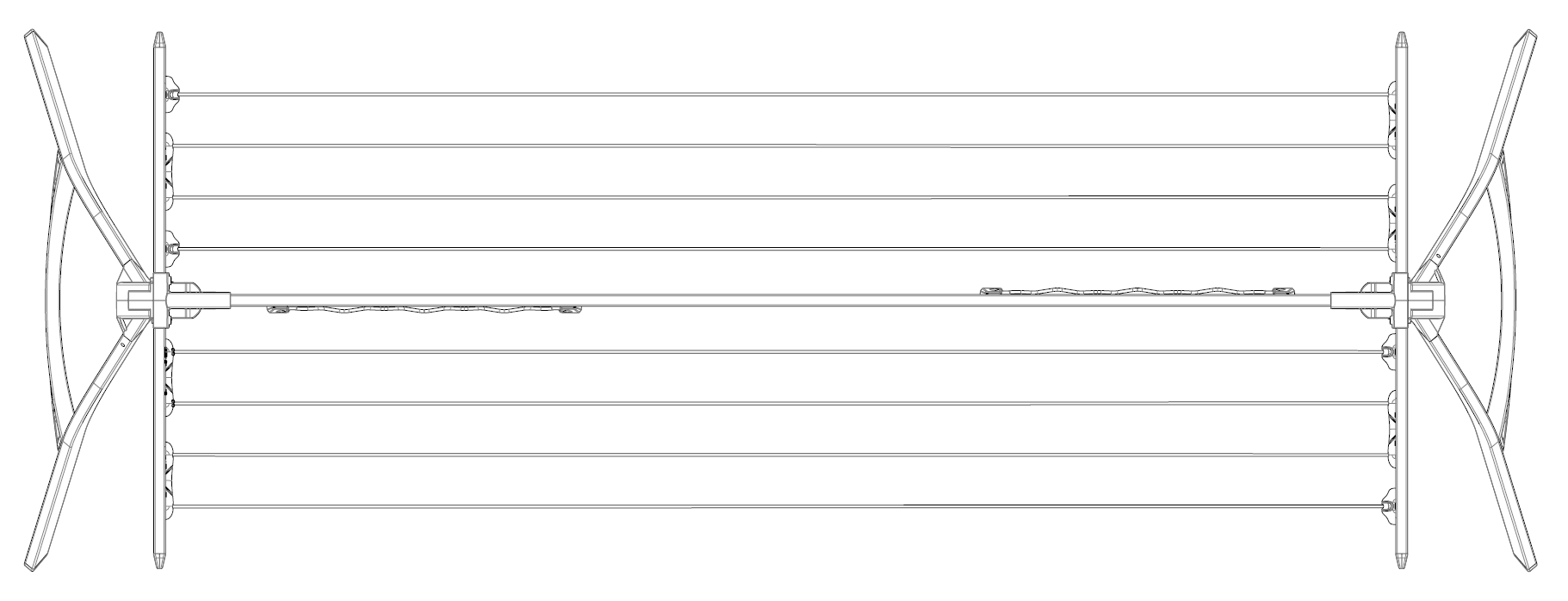 Feed the line through the line hooks and fit coversFollow this pattern to thread the lines